Nastava na daljinu- nastavniciŠto smatrate dobrim u provođenju nastave na daljinu?- kontinuitet nastavnog procesa- aktivnost učenika i fleksibilnost u radu- bolja međusobna komunikacija i individualni pristup- samostalnost učenika u radu- rad u novim tehnologijamaKakve ste poteškoće u radu imali?Tehničke poteškoćeProduljeno vrijeme rada i dodatna angažiranost Vrednovanje Učenička (ne)aktivnostOtežano prenošenje znanja I stručni predmetibrojenje lajkova na objavama zadataka od stotinu učenika je apsurdno mislim da lajkanje je dobro u teoriji a u praksi se nije pokazalo kao najbolje rješenje (možda je kratak period, ne znam). Teško je njih loviti 24 sata tko je što lajkao. Mislim da je zadatak taj koji je mjerodavan gdje učenici pokazuju svoju samostalnost, odgovornost, trud, marljivost. A i što ćemo mi s tim izostancima? Dijeliti neopravdane sate?Što predlažete za unaprijeđenje svoga rada u didaktičko- metodičkom smislu?Kvalitetnije platforme i poboljšanje nastavnih materijalaKomunikacija i individualni pristupVrednovanje Ostalo Kakva su Vaša iskustva u radu s učenicima s poteškoćama i imate li prijedloge za unaprijeđenje rada s njima?Pozitivna- slično kao i uživo, čak se trude i višeNegativna- manje aktivni, teško se snalaze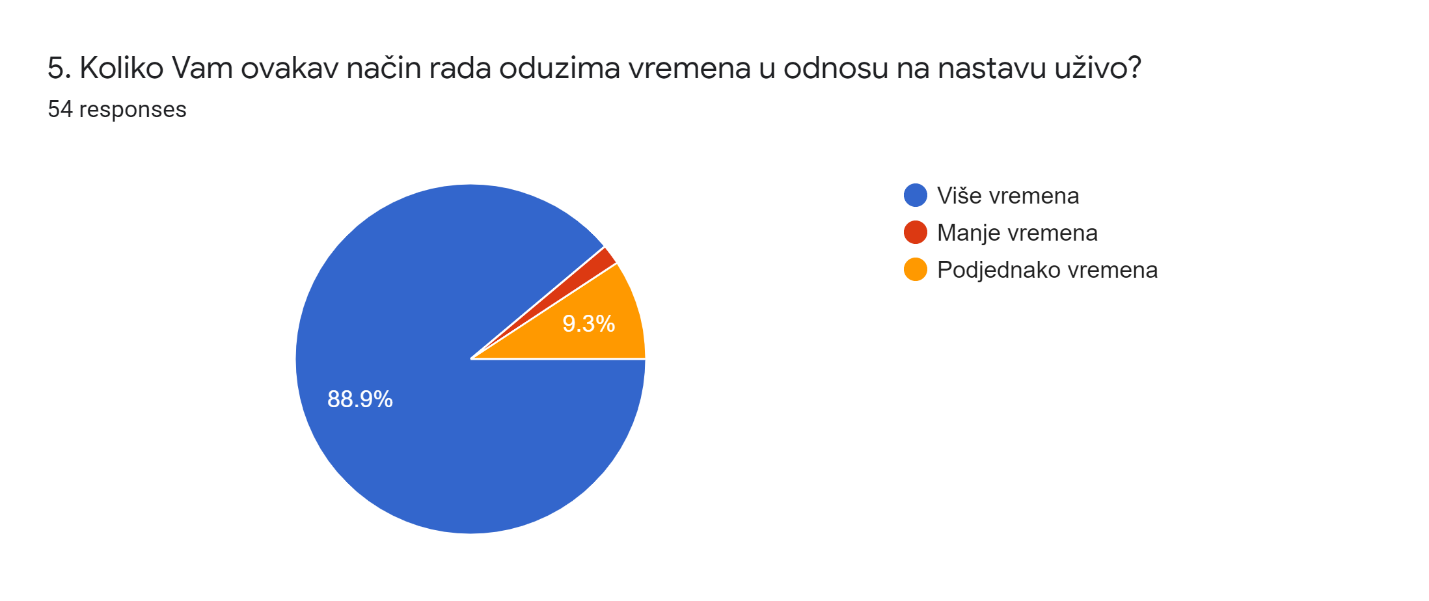 1.9%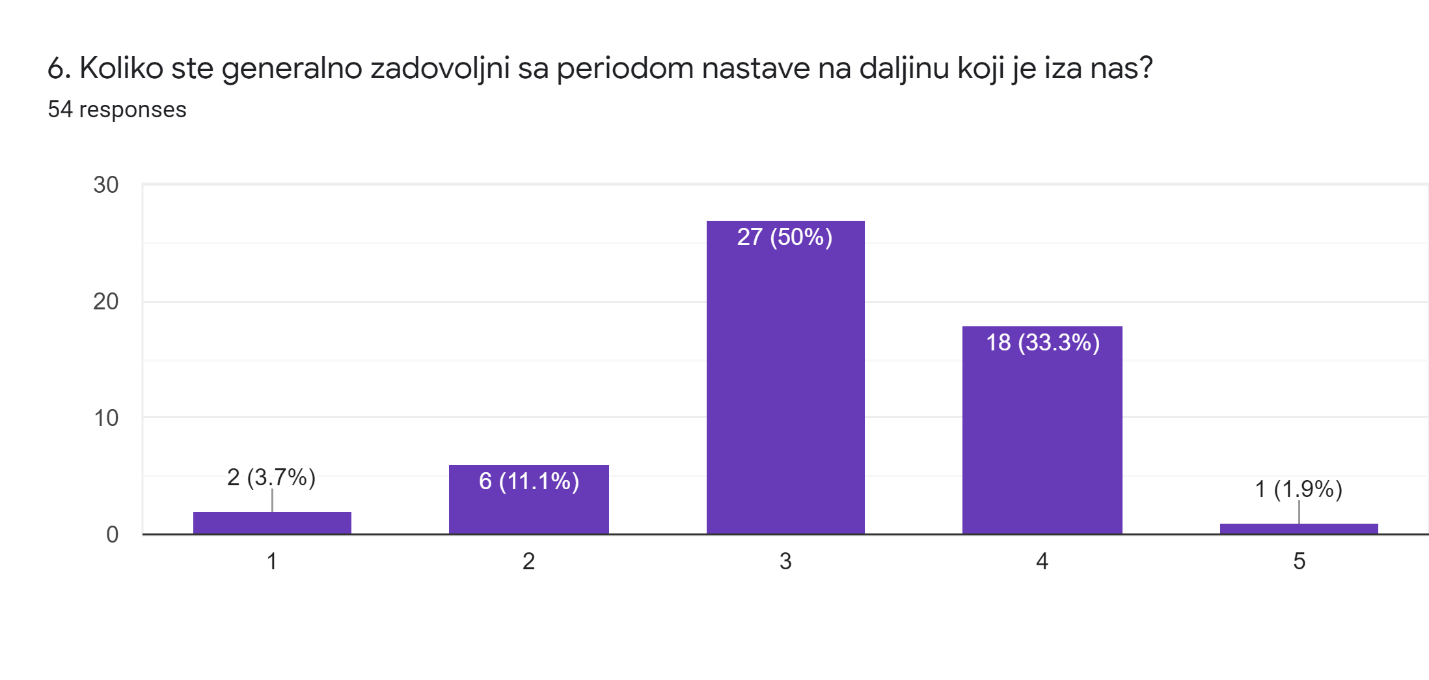 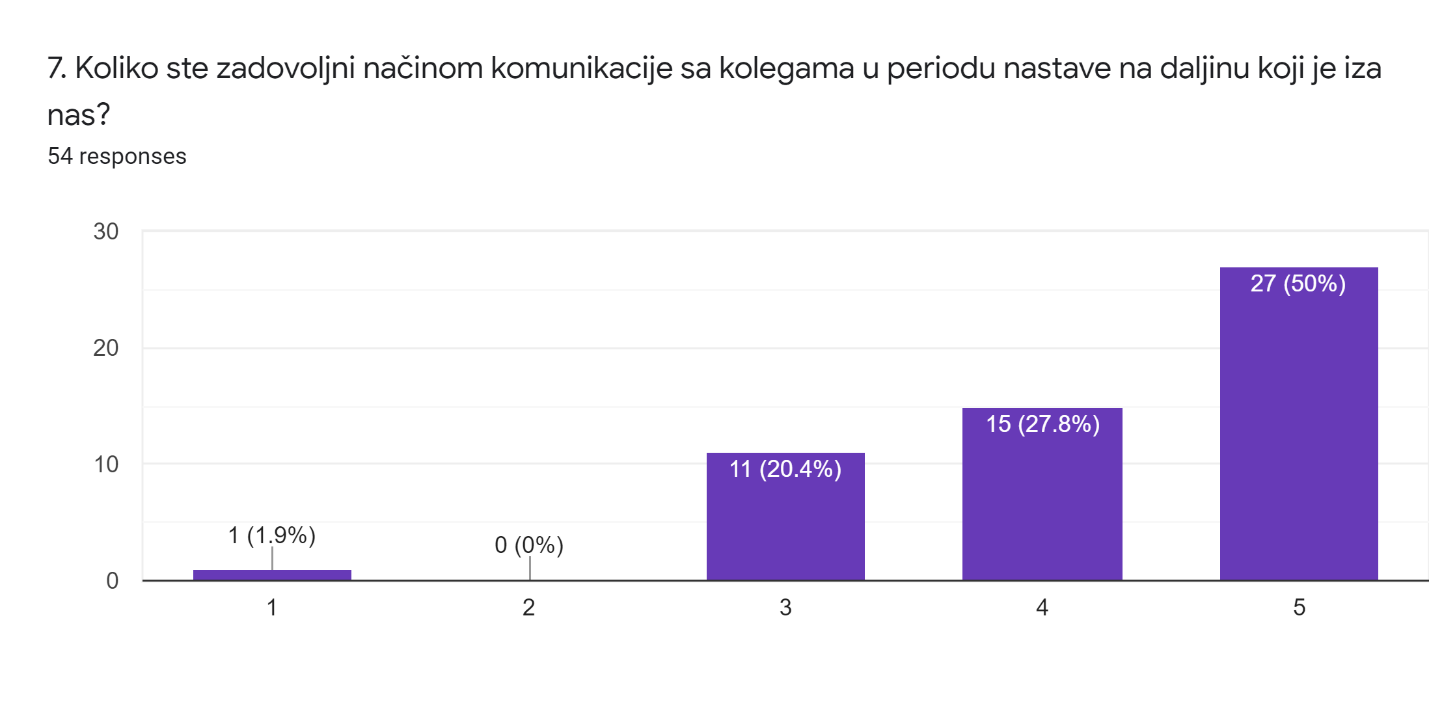 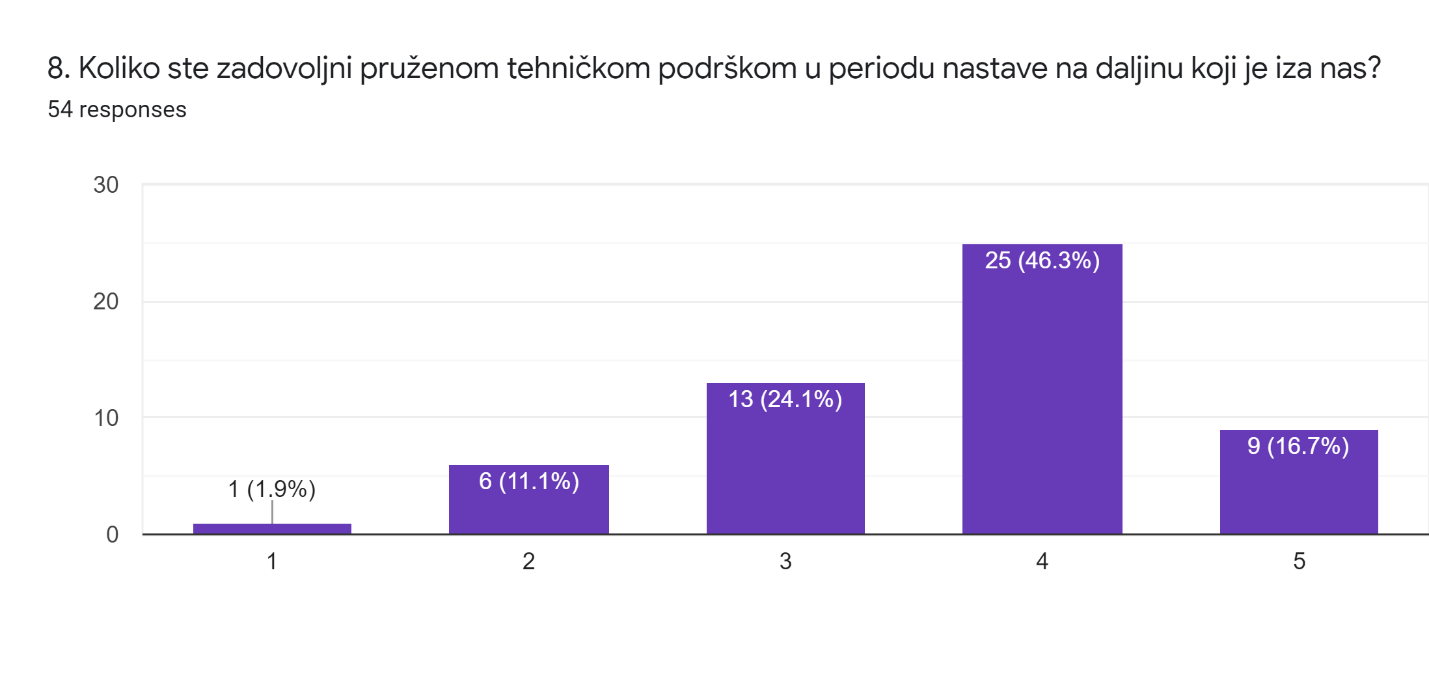  Imate li dodatni komentar, prijedlog ili preporuku? Napišite kao odgovor i obrazložitekontinuitet nastavnog procesaaktivnost učenika i fleksibilnost u radubolja međusobna komunikacija i individualni pristupsamostalnost učenika u radurad u novim tehnologijamaUčenici ne gube mogućnost obrazovanje. Uče nove učine učenje i nisu na ulici.Smatram da je dobro da učenici imaju obavezu i da nastava nije prekinuta.Činjenicu da je nastava na daljinu spasila nastavnu godinu.Neće biti izgubljena školska godina i dobit ćemo plaću..Dobro je što se osigurao kontinuitet obrazovnog procesa.Dobro je što se nastava uopće održava.Neće se izgubiti školska godinaOdržavanje kontinuiteta nastavePokazala se veća je aktivnost nekih učenika koji su na nastavi povučeniji i treba ih poticati na rad i aktivnije sudjelovanje.Učenici su s obzirom na cijelu situaciju dosta dobro prihvatili ovakav način nastave.Mogućnost rada tijekom dana, djeca nisu vezana za određenih 45 min sataNeki učenici se bolje snalaze ovako nego u stvarnom okruženjuFleksibilnost.Radimo od kuće.Dobra strana je što s učenicima mogu stalno komunicirati te im je nastavni materijal uvijek dostupan na jednom mjestuTo što su neki učenici ipak sjeli za stol doma i otvorili udžbenikAktivno sudjelovanje svih učenika.Aktivirali su se učenici koji su bili povučeni na nastavi.Aktivnost učenika.Neki koji su bili neaktivni postali su vrlo aktivni i obratno.imaju vremena malo više baviti se određenim zadacimaVeće razumijevanjeVIše rada, a u radu je spas.fleksibilnije radno vrijemesloboda u vremenuUčenici mogu birati vrijeme radaTo što se svim učenicima redovito pregledava svaki napisani domaći rad. Učenici imaju zabilježena predavanja, primjere riješenih zadataka i zadatke za domaći rad.Davanje jasnih zadataka učenicima, uzimajući u obzir njihovu razinu znanja, kapacitet i vrijeme potrebno da se zadatak riješi.Međusobna komunikacijaDobar i brz kontakt,video kontakt i efikasna komunikacija.Fokus na mogućnost individualni pristup učenikuDobra suradnja i komunikacija svih sudionikaSvakom učeniku je omogućen individualni pristupuljudnija komunikacija s učenicima u odnosu na rad u učionici, mogućnost individualnog pristupa učeniku.Dobrom suradnjom nastavnika i učenika.samostalnost učenikaDobro je što učenici moraju pokazati svoju odgovornost i samostalnost, i raditi uz vođenje nastavnikaučenici razvijaju odgovornost i samostalnostUčenici su primorani samostalno raditi.Dobra je cjelokupna organizacija nastave, rad u teamsuPrimoren sam učiti se tehnikalijama bez koje nema ...DigitalizacijaUpotrebu OneDrive alata matram vrlo korisnim.Rad sa novim tehnologijamaSavladavanje i korištenje različitih digitalnih alataSmatram da je pridonijelo bržoj integraciji inovativnih pristupa u procesu učenja i poučavanja koje bi dakako trebalo iskoristiti i u nastavi u živo.Učenici imaju mogućnost upoznati nove digitalne plikacije i samostalno istraživati kako bi došli do novih rješenja.Dobro u ovoj nastavi je da se učenici više i praktičnije služe sa office programima i internetom.Učenici se većinom dobro snalaze u virtualnom svijetu pa im je ovo relativno zabavno, a i jako puno koriste mobitele za rješavanje zadataka.To što je učenički rad pregledno prikazan i sve je na jednom mjestuTehničke poteškoćeProduljeno vrijeme rada i dodatna angažiranost VrednovanjeUčenička (ne)aktivnostOtežano prenošenje znanja I stručni predmetiSustav je u početku bio preopterećen i nisi u svako doba mogao slati materijale. U zadnje je vrijeme bolji.Uglavnom tehničke prirode - neki učenici koji žive van grada imaju problema s internetomU početku sa tehničkim problemimaPadanje sustava u početkuPreopterećenost sustava.Tehnički problemi s programom TeamsProblemi u radu aplikacijeNeintuitivno sučelje aplikacije Teams i slaba vezaS internetompoteškoće s internetomNeki učenici nisu vjhešti u korištenju IKTUglavnom tehničkeInterneske vezePreopterećenost sustava Teams.Poteškoće s opterečenošću sustava, informatičkom nepismenosti pojedinaca.Uglavnom nejednakost o korištenju digitalne opreme, što se tiče učenika. Nisu baš pismeni digitalno koliko sam očekivalaProblemi pri konekciji, problemi sa upload-anjem datoteka i slPoteškoće s aplikacijamaproblemi s tehnologijom i kvalitetom internetske vezeloša opremljenost učenika sredstvima za radPoteškoće su bile tehničke prirode (nastavnici su morali uložiti veliki trud da se učenici nauče si počnu služiti aplikacijom, da shvate da je nastava obavezna odnosno da shvate i prihvate svoje dužnosti, velike su poteškoće u kontroli učenika na daljinu, u komunikaciji s učenicima itd.)Sustav u jutarnjim satima dosta padaTehnički problemi .Vrijedni učenici žele dati sve od sebe a tehnika ne dozvoljava,ali smo pronašli alternativu, e - mail, whats app…...Attachirati nešto preko Teamsa, konfuzija u čitanju poruka sa čavrljanja i aktivnosti, sporost povratnih informacijaSporost office 365prijenos datoteka zbog preopterećenjaLoša internetska veza nekih učenika"Rušenje" Teams aplikacije u jutarnjim satimaU samom početku je trebalo vremena da se učenici upoznaju s aplikacijom Microsoft Teams. Poteškoće s internetom Učenici često koriste mobitel za nastavu što je često nedostatno i nepraktično za kvalitetnu nastavu.Najviše sa preopterećenjem sustava,teško se postavljaju zadaci i dokumenti pa pokušavaš na sve načineNajgori dio online nastave je to što cijeli dan moraš biti online, ispravljati i pregledavati zadaće, davati dodatna objašnjenja jer učenici ne čitaju s razumijevanjem, pričati s roditeljima i smišljati nove zadatke.Puno vremena treba utrošiti na pripreme i ispravljanje radova. puno utrošenog vremena za pripremu nastave, puno vremena za povratne informacije učenicimaZa sada nikakve, osim što mi treba puno više vremena za pripremu i provođenje nego inačeTeško se prati rad učenika u Teemsu. Mnogi kopiraju i šalju tuđe radove Teško je registrirati njihovu prisutnost i sudjelovanje Nejasnoće oko provedbe pisanih ispita znanja.To dovodi u pitanje vrednovanjeMnogi učenici ne sudjeluju redovito u radu unatoč upozorenjima i angažmanu razrednika.Problem je kad se učenik jednostavno oglušuje na naputke. Teško je dobiti pravu povratnu informaciju. Nedostaje mi interakcija s grupom.Nerad pojedinaca i njihovo opće nesudjelovanje u radu.Kako motivirati učenike, kako angažirati roditelje, kako pronaći realnu mjeru za njih i sebe?Ne pridržavanja rasporeda sati za OnLine nastavu.Aktivnost učenikaNezainteresiranost pojedinih učenikaUčenici ne preuzimaju odgovornost, bezobrazluk i bahatost pojedinacaMali broj učenika koji ne želi sudjelovati u radu, definiranje novih metoda vrednovanja.Smanjena aktivnost pojedinih učenika.Djeca koja su inace neaktivna i skolu ne doživljavaju kao obvezu ni sada nisu aktivna te ih treba konstantno podsjecati na obveze. Također, ne prate svi učenici redovno nastavu i ne rješavaju zadaće, ali to je mali postotak. komunikacija od strane učenikaOtežan je rad s onim učenicima koji teže savladavaju gradivoI Problem je što ne možemo baš previše objašnjavati graivo. Učenici moraju puno više samostalno raditizahtjevnije pripreme za nastavu s velikim brojem učenikanedostatak direktne komunikacije putem kojeg bi učenici mogli dobiti dodatno objašnjenje kada naiđu na teškoće u rješavanju nekog zadatka.U struci imam puno problema kod novog gradiva jer učenici kod rada u učionici kod svakog koraka imaju neka pitanja, trebaju pomoć odmah i to riješimo na licu mjesta, ovako sve moramo preko chata i to nam uzme cijeli dan. Stalno šaljemo screenshote naprid- nazadPrijenos informacija (znanja) na učenikeSlaba dostupnost materijala u digitalnom i dr. obliku, a da je primjerena učenicima i programu koji je propisan za njihova zanimanja. Uvijek sve odrađujemo sami, bar mi strukovnjaci. Nismo svemogući, nemamo toliko vremena niti smo plaćeni za tuđi posao.nema prikladnih materijala za strukovna zanimanjanemogućnost praktičnog radaKvalitetnije platforme i poboljšanje nastavnih materijalaVrednovanje Komunikacija i individualni pristupOstaloBilo bi mi lakše da i učenici imaju neke programe koje koristim.Što se tiče mog osobnog rada smatram da ništa ne trebam mijenjati, osim što stalno tražim nove platforme za davanje zadataka koje bi bile zanimljivije učenicima. To oduzima jako puno vremena ali njima je lakše.Za ovakvo virtualno izvođenje nastave potrebna je bolja platforma od Teemsa. Potrebni su video materijali je mnogi učenici sami se ne snalaze dobro u samostalnom radu s udžbenicima.Materijale u digitalnom i dr. obliku te podršku (udžbenike, radne bilježnice, riješene primjere primjere zanimanju, plaćene edukacije...) kakvu imaju opće obrazovni predmeti za sve, osobito strukovne predmete.kvalitetnije platforme i poboljšanje nastavnih materijala za strukovno obrazovanjePristup gotovim materijalima ( za neke predmete ima dosta gotovih materijala dok za etiku ne)Više stručnih materijala i video prezentacija.Smatram ključnim za unaprijeđenje omogućavanje korištenja i drugih alata ne samo Microsoftovih. Mnogi već godinama koristimo i googlove alate u komunikaciji i predaji zadataka.ovakav vid nastave ne može zaživiti dok god učenici nemaju primjerenu računalnu opremuDigitalni udžbenici i sadržajiOlakšati dostupnost materijala (neke veće prezentacije sustav teams ne "podiže")Korištenje više platformi za rad npr ZoomBilo bi korisno kad bi postojalo vise video lekcija lako dostupnih djeci. Neke predmete je vrlo tesko provoditi bez toga.korištenje video materijalaUčenicima koji ne mogu raditi na osobnom ili prijenosnom računalu nabaviti i podijeliti "tablete" jer rad na mobitelu je nekvalitetan.Još obuke vezano za digitalne alatesnimanje video lekcijaSnimanje nastaveBolje materijalne uvjete školaJasnije upute o vrednovanjuuspostavljanje jasnih kriterija ocjenjivanja, davanje jasnijih i boljih povratnih informacija učenicima, davanje individualnih zadataka učenicima, Jasnije kriterije ocjenjivanja, vrednovanja i provođena pisanih ispita.Ukidanje pismenog ispita. Rad na načinu usmenog ispitivanja.S obzirom da je riječ o novom obliku nastave, smatram da je trebalo kvalitetnije usuglasiti, definirati metode vrednovanja.Osvijestiti učenike o vrijednosti formativnog vrednovanja, a ne samo sumativnogČešća komunikacija s kolegamaViše kontakata ali to zahtijeva i puno vremenaViše povjerenja u rad i iskustvo nastavnika.Pratiti one koji su bolji.Individualni pristup, ali jako teško izvedivo s obzirom na broj učenika.Video razgovorPoboljšanje na kvaliteti interakcije učenik-profesor.Daljnji osobni razvoj i ustrajnost u izradi nastavnih aktivnosti koje bi poticale i aktivirale učenike u učenju i razvijanju njihovih radnih navika.Video veza i razgovor sa učenicima.Veću kontrolu rada učenikaViše istraživanja.Biti dosljedan i pratiti Kurikulum Mislim da treba više iskustva za kvalitetno unaprijeđenjeTočan rasporedPozitivna- slično kao i uživo, čak se trude i višeNegativna- manje aktivni, teško se snalazeIskustva su većinom odlična, neki su se čak istaknuli u radu više nego u redovnoj nastavi. Što se tiče onih koji imaju poteškoća sa savladavanjem gradiva, nije mi ni najmanji problem posvetiti im se malo više, nazvati ih ako treba i/ili pojednostavniti gradivo.Iskustva su potpuno pozitivna.Pozitivna iskustva - odgovara im ovaj način rada i više dolaze do izražajaNastojim pratiti njihove potrebe.Učenici djelomično ili uredno izvršavaju svoje obveze.Uglavnom pozitivna. Imam osjećaj da im je lakša ovakva komunikacija.Radim kao i do sad. Dajem im dovoljno vremena za sve aktivnosti. Dostupna sam im 24 sata.Iskustva su dobra, najviše se trude i sve obave veoma dobro...Oni su najmarljiviji i nemam primjedbi.Do sada većina koja želi prati nastavu bez poteškoća te s njima više interno komuniciram i objašnjavam ako je što potrebnoNeki rade dobro, neki ne slično kao i ostali. Nemam nekih posebnih prijedlogaMoja su iskustva dobra.Uglavnom su bolji na računalu, nego u razredu. Možda zbog pomoći kod kuće koju ja ne mogu kontrolirati.Pa imam dojam da je njima ovako lakše on line jer im neko može u miru pomoći.Pokušavam se dogovoriti s njima i dati im zadatke u skladu s njihovim mogućnostimaučenici su se prilagodili nastavi na daljinuSve je u redu,nije bilo problemaUčenici s poteškoćama ukoliko imaju podršku roditelja dobro su se prilagodiliIskustva su dobra , takvi učenici redovno ispunjavaju svoje obveze na reproduktivnoj razini.Veći angažman roditeljaPrate nastavu bez izraženih problemaOni su prisutni i rade sukladno svojim mogućnostima. Najčešće su oni ti koji pokazuju veću motiviranost, trud i angažmanNema velikih odstupanja od rada s učenicima u nastavi u živo.Učenici s poteškoćama redovno sudjeluju u nastavi i pitaju što im nije jasno te izvršavaju svoje zadatke.Ucenici s poteškoćama su aktivni, novu situaciju su prihvatili bolje od ocekivanog i sukladno tome ispunjavaju sve svoje obveze.aktivniji od ostalihDo sada su bila jako dobra iskustva. Danas postoje razne mobilne i računalne apliakcije koje mogu pomoći učenicima s poteškoćama da im se olakša rad i trebalo bi ih se više implementirati u nastavu.Svi su aktivniPoteškoće su iste kao i u redovnoj nastavi.Za sada nema nekih posebnih problema u radu s učenicima s poteškoćama.Pa ovako su dobili više vremena,jedino što roditelji moraju više raditi s njima.Netko se trudi, pita, nekima ovaj način više odgovara, ali većina se ni na ovaj način ne trudi i ne piše domaće radove, ali što je najgore gotovo se ni ne obraćajuučenici se trude ali teško mogu pratiti kompletnu nastavu, pogotovo ako se radi o novijim tehnologijama s kojim nemaju iskustva i prethodnih predznanjaUčenici se ne znaju služiti kompjuterom tako da s njima imam velike probleme. Tim učenicima su glavni oslonac roditelji, međutim ima slučajeva kada ne možemo ni na roditelje računati. Ti učenici odrađuju nastavu preko whatsappa i vibera jer te aplikacije poznaju.Postoje pojedinci koji su se tek nedavno uključili u sustav. Oni s individualizacijom uglavnom uspješno sudjeluju. Nemam prijedloga i osjećam se bespomoćno s pojedincima s kojima je teška suradnja bila i u "normalnim" uvjetima.Ovisno o poteškoćama, nisu se najbolje snalazili u raznim kanalima i sl.Još teže je raditi negu u razreduUkoliko im ne pomažu roditelji vrlo teško im je individualno pristupiti na daljinu i iskustva su loši ili nikakvi rezultatiDosadašnja iskustva nisu obećavajuća, učenike s poteškoćama trebaju poticati na rad roditeljiUčenici s poteškoćama većinom slabo sudjeluju u nastavnom procesu, slabo se odazivaju na nove zadatke i često ih treba poguravati...Ne znam da li im je lakše ili teže jer ne znam s kime pričam preko puta računala. ALI SVAKAKO: Ukidanje pismenog ispita. Rad na načinu usmenog ispitivanja.Jedino videopozivi i poseban individualizirani rad s njima.KOMENTARIPOHVALEPRIJEDLOZIUčenici koji to ne zazlužuju će proći godinuTreba se baviti sadržajima nastavnih predmeta, a ne bazirati nastavu na igricama i kvizićim. Učenici se ne snalaze.Komentar je da imamo previše posla ionako, a još moramo kontrolirati i brojati lajkove za aktivnost učenika. Strašno iscrpljujuće.Raspored sati se mora poštivati. Ako je loš Internet ima mobitel i zovem učenika da objasnim što treba raditi.Ukidanje pismenog ispita. Rad na načinu usmenog ispitivanja.Koliko god smo se dobro snašli s uspostavom online nastave u jako kratkom roku ipak se radujem povratku na redovnu nastavu, ali s nekim novim iskustvima koja ću svakako implementirati u nastavu u učionici.Jedva čekam normalnu nastavu. Neke se stvari kao npr. vježbe vrlo teško mogu obaviti i treba velika kreativnost i trud nastavnika da se nešto smisleno napravi.Prijedlog ili komentar je za MZO koji je potpuno zanemario strukovni dio predmeta. Mislim da su trebali i nama olakšati sa nekim dodatnim i pomoćnim materijalima a i sa vrednovanjem. Materijali koji su stavljeni (govorim za svoje predmete), pitam se samo jel to Škola za život koju od nas traže da sa učenicima provodimo.s obzirom da u strukovnom obrazovanju mora biti puno više vježbi i praktičnih radova, ovakav način obrazovanja držim potpuno neprimjerenimSustavnije voditi računa o strukovnim predmetima, u online nastavi, ali i redovnoj (udžđbenici, materijali.... za strukovnjake su oskudni).nema praktičnog rada, nema prakse kod obrtnika